Annex 21: Example of Experience Technology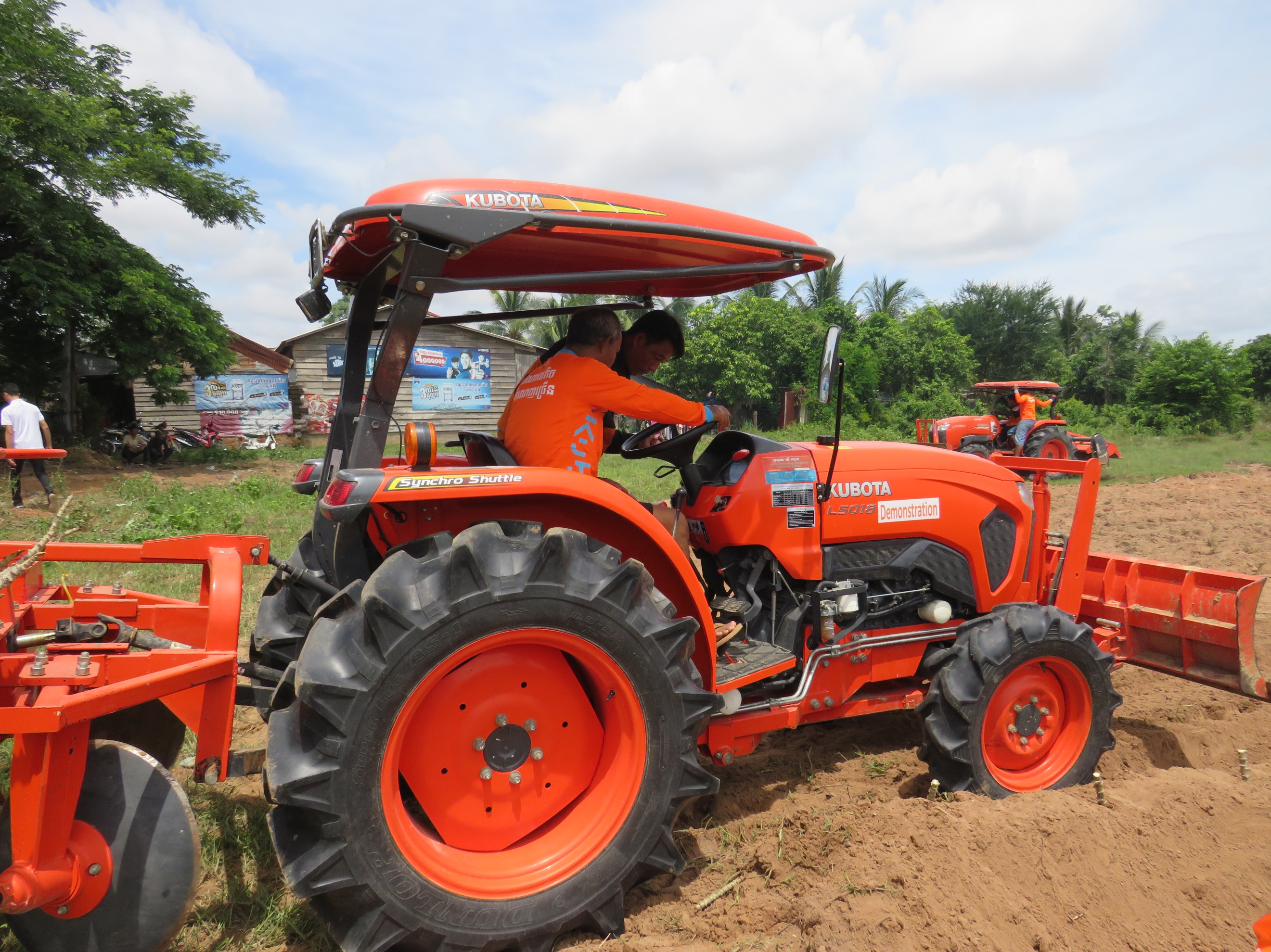 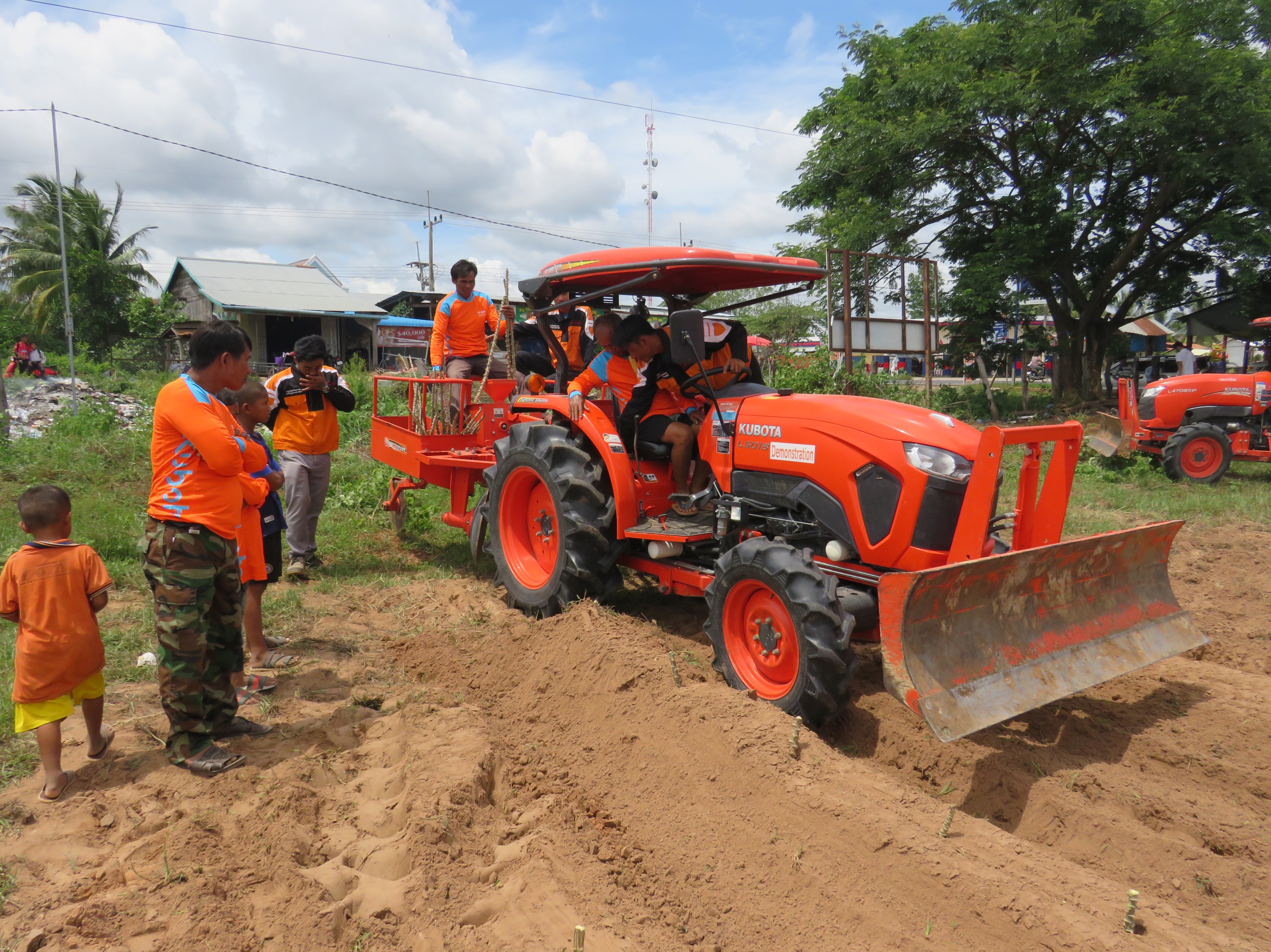 